Preverjanje 8. razred   (10.teden)Rešitve piši v zvezek in pošlji po sporočilih v eAsistentu.Prikazan imaš graf kemijske reakcije. Kaj iz grafa lahko ugotoviš.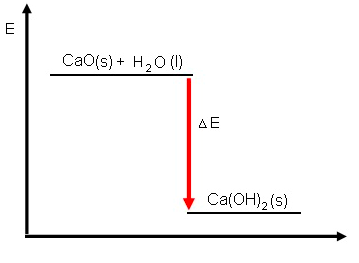 Prepiši kemijsko enačbo za reakcijo, ki je predstavljena v grafu  in odgovori.Kaj pomenijo črke v oklepajih desno spodaj, razloži za vsako posebej.Vrsta kemijske reakcije, izberi med naštetimi: (1t) analiza, oksidacija, enojna zamenjava, spajanjeZapiši reakcije s kemijsko enačbo, produkt izpelji sam in uredi.Kalij reagira s kisikom. (2t)Element tretje periode in druge skupine reagira z elementom sedme skupine in druge periode. (4t)Poskus topnosti olja in vode. Ali znaš razložiti, kaj se dogaja, ko olje daš v vodo?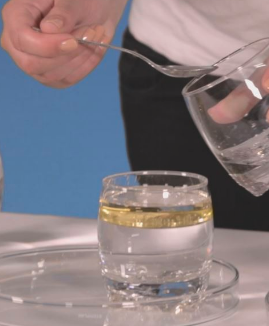 Opredeli se o pravilnosti trditve in jo utemelji. (6t)Snovi s kovalentno  vezjo imajo visoko tališče.       DA     NEUtemelji:Raztopina kuhinjske soli prevaja elektriko.    DA     NEUtemelji:Prehodne  kovine so zelo reaktivne.    DA    NEUtemelji:Halogeni elementi so pri normalnih pogojih v treh agregatnih stanjih.    DA     NEUtemelji:Jeklo je zmes železa in drugih elementov.    DA    NEUtemelji:Kovine oddajajo elektrone in tvorijo anione.      DA    NEUtemelji:V kateri skupini PSE se nahajajo  žlahtni plini?  Na kateri strani PSE se nahajajo  kovine?Napiši simbol kovine, ki je v najbolj reaktivna, Napiši simbol elementa, ki nastane pri fotosintezi.Kako poznaš ione? Nariši tabelo v zvezek in jo rešiSam izberi elemente, ki niso zapisani, ugotovi vrsto vezi in poimenuj osnovne delce, ter zapiši formulo nastale spojine.Napiši formule spojin, pazi na število posameznih atomov.Ionska vez, napiši štiri trditve o ionski vezi.Simbol ionaIme ionaEnačba nastanka ionaMg 2+Aluminijev kationS 2-Kemijska vezPrvi elementDrugi elementOsnovni delcilitijdušikNepolarne molekuleBr 1-O2-Na 1+NaBrMg 2+Fe 3+